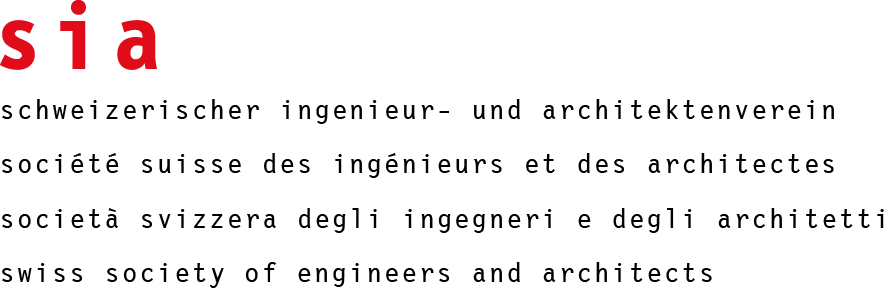 SIA 1001/11 Accordo aggiuntivo BIMEdizione 2018 (01.07.2018)traNome / Indirizzo / IDI:Mandantee	la seguente (singola) impresa (Nome / Indirizzo / IDI):	il gruppo mandatario (società semplice) composto da:1	Impresa autorizzata alla piena rappresentanza della società (azienda responsabile):MandatarioA.	Scopo dell’accordo aggiuntivo BIMCon il contratto di progettazione / direzione dei lavori SIA 1001/1 n.       del giorno       nel progetto       (di seguito denominato «contratto di progettazione»), il mandante affida al mandatario lavori di progettazione. Tali lavori di progettazione devono essere svolti ricorrendo al metodo BIM (Building Information Modelling). I relativi requisiti vengono regolamentati nel presente accordo aggiuntivo BIM (di seguito «accordo aggiuntivo BIM»). I termini tecnici vanno intesi in conformità con il quaderno tecnico SIA 2051 «Building Information Modelling (BIM) – Basi per l’applicazione del metodo BIM» laddove non siano diversamente definiti in un allegato al presente accordo aggiuntivo.B.	Rapporto dell’accordo aggiuntivo BIM rispetto al contratto di progettazioneL’accordo aggiuntivo BIM rappresenta un’integrazione del contratto di progettazione e costituisce parte integrante dello stesso. Laddove l’accordo aggiuntivo BIM diverga dal contratto di progettazione, l’accordo aggiuntivo BIM ha la priorità rispetto a tutti i componenti del contratto di progettazione (La presente clausola ha la priorità rispetto al punto 2.2.1 della documentazione contrattuale del contratto di progettazione). Altrimenti il contratto di progettazione non viene toccato dall’accordo aggiuntivo BIM e mantiene la propria validità. 1	Applicazione del metodo BIMLe parti concordano che i lavori di progettazione di cui al contratto di progettazione vengano svolti ricorrendo al metodo BIM (Building Information Modelling). I corrispondenti requisiti sono reperibili nel capitolato informativo del mandante (Employer Information Requirement) del       (di seguito «EIR», allegato 1). L’EIR costituisce parte integrante del presente accordo aggiuntivo.2	Obiettivi, prestazioni e retribuzione2.1	Obiettivi dell’applicazione del metodo BIMGli obiettivi del progetto derivano dalla definizione del progetto di cui al punto 1.1 del contratto di progettazione. Gli obiettivi dell’applicazione del metodo BIM sono riportati nell’EIR.	Valgono i seguenti obiettivi supplementari dell’applicazione del metodo BIM (obiettivi di applicazione e utilizzazione del mandante), che devono essere raggiunti entro il termine della fase parziale indicata:Questi obiettivi integrano e/o modificano gli obiettivi delle fasi parziali secondo i regolamenti SIA per le prestazioni e gli onorari (RPO SIA), ove questi siano stati concordati come elementi del contratto di progettazione.2.2	Spostamento delle prestazioni in altre fasi parziali	Laddove gli RPO SIA siano stati definiti quali elementi del contratto di progettazione, le parti concordano che le prestazioni di seguito indicate vengano fornite in una fase diversa come segue:Laddove nel contratto di progettazione l’onorario sia concordato in base alle frazioni percentuali delle fasi parziali:	vale quanto segue: Fanno fede le frazioni percentuali in conformità al contratto di progettazione.	In deroga al contratto di progettazione si applicano le frazioni percentuali secondo.	l’allegato 2. Fa fede il piano dei pagamenti secondo il contratto di progettazione.	Il piano dei pagamenti secondo il contratto di progettazione viene sostituito dal piano dei pagamenti di cui all’allegato 3.2.3	Accordi particolari sulle prestazioni specifiche per il metodo BIM	Le prestazioni specifiche per il metodo BIM che il mandatario è tenuto a fornire in aggiunta a quanto stabilito nel contratto di progettazione sono reperibili nell’EIR. Il mandatario orienta le proprie prestazioni in base agli obiettivi informativi e ai casi applicativi del mandante descritti nell’EIR, impegnandosi a elaborare e mettere a disposizione le informazioni ivi definite.	Si concordano in particolare le seguenti prestazioni specifiche per il:	metodo BIM: Collaborazione nell’elaborazione del piano di esecuzione del progetto BIM	Predisposizione e mantenimento dell’ambiente virtuale di condivisione dei dati del progetto (Common Data Environment, CDE) in conformità alla separata descrizione delle prestazioni	Prestazioni di gestione BIM	Prestazioni di coordinamento BIM	Prestazioni di coordinamento ICT	      nella fase parziale / nelle fasi      	parziali Prestazioni secondo l’allegato 4Le prestazioni segnate qui sopra con una crocetta fanno riferimento alle definizioni del quaderno tecnico SIA 2051 o sono specificate nell’allegato 4.2.4	Retribuzione delle prestazioni specifiche per il metodo BIM concordate a parte	Le prestazioni specifiche per il metodo BIM concordate a parte vengono retribuite come segue (IVA esclusa):	In base al tempo impiegato, laddove si applicano i seguenti prezzi orari:
     	Importo forfettario di CHF      	come segue:
     	Secondo l’allegato 5	Le prestazioni aggiuntive specifiche per il metodo BIM sono state concordate nel contratto di progettazione e si considerano compensate con l’onorario in conformità al contratto stesso.3	Diritto di utilizzazioneCon il pagamento dell’onorario, il mandante ha il diritto non esclusivo di utilizzare per lo scopo convenuto i risultati del lavoro del mandatario che ha ordinato.Il mandatario si accerta che il modello digitale dell’opera da lui prodotto (anche in collaborazione) non violi alcun diritto di terzi attraverso la condivisione all’interno del team di progettisti e la consegna al mandante con la conseguente concessione del diritto di utilizzazione.4	ResponsabilitàNel quadro della definizione del progetto, dell’EIR e degli obiettivi aggiuntivi eventualmente concordati al punto 2.1, il mandatario è responsabile della conformità contrattuale e della completezza del modello digitale dell’opera da lui prodotto.Il mandante è responsabile per errori riconducibili a difetti dei prodotti hardware e software da esso stesso imposti così come alla scorrettezza dei dati che abbia messo a disposizione.5	Scambio dei dati e presa visione, sicurezza dei dati	Si concorda – in deroga all’art. 1.2.8 degli RPO SIA laddove questi siano stati concordati fra gli elementi del contratto di progettazione – l’uso del formato IFC (Industry Foundation Classes) versione      .	Per lo scambio e la consegna dei dati le parti concordano il ricorso al seguente formato:
     
Nel caso in cui le parti abbiano concordato in precedenza nel presente accordo, nell’EIR o in altra sede uno scambio dei dati in formato nativo, il mandante è tenuto a trattare i dati nativi in maniera strettamente confidenziale e a trasmetterli unicamente alle persone coinvolte nel progetto incaricate del loro utilizzo ai fini della gestione del progetto stesso. L’obbligo di trattare i dati nativi in maniera strettamente confidenziale deve essere imposto e fatto imporre anche agli altri soggetti interessati coinvolti nel progetto.	Il mandante ha diritto a prendere visione del modello digitale dell’opera durante la fase di elaborazione, a condizione che ciò non comporti per il mandatario oneri supplementari. Il mandante non apporta alcuna modifica al modello digitale dell’opera.	Relativamente al diritto del mandante di prendere visione del modello digitale dell’opera si dispone quanto segue:
     	Per il sicurezza dei dati si dispone quanto segue:
     6	Verifica dei risultati del lavoro da parte del mandante	In merito alla verifica dei risultati del lavoro da parte del mandante si dispone quanto segue:
     7	Conservazione die documenti	Relativamente all’conservazione die documenti si dispone quanto segue:
     8	Accordi particolari, prioritari rispetto a tutti gli altri elementi dell’accordo aggiuntivo9	Clausola di salvaguardiaQualora singole clausole del presente accordo aggiuntivo dovessero risultare lacunose, nulle o inattuabili per altri motivi legali, ciò non influisce sulla validità delle rimanenti disposizioni dell’accordo aggiuntivo. In una tale eventualità le parti troveranno un accordo per la sostituzione della clausola in questione con una disposizione efficace, possibilmente equivalente sotto il profilo economico.10	CopieIl presente accordo aggiuntivo BIM è redatto in       copie. Ciascuna parte riceve una copia firmata.11	Indice degli allegati	1	Capitolato informativo (Employer Information Requirement, EIR)	2	Quota parte (sostituisce l’allegato 1 del contratto di progettazione)	3	Piano dei pagamenti (sostituisce l’allegato 4 del contratto di progettazione)	4	Prestazioni specifiche per il metodo BIM	5	Retribuzione delle prestazioni specifiche per il metodo BIM	6	     	7	     Da qui in poi, il documento è modificabile liberamente.Allegato 2 all’accordo aggiuntivo BIMQuota parte in deroga al contratto di progettazione (punto 2.2)SIA 1001/11SIA 1001/11Accordo aggiuntivo BIMEdizione 2018al contratto di progettazione / direzione dei lavori SIA 1001/1 n.       del giorno       al contratto di progettazione / direzione dei lavori SIA 1001/1 n.       del giorno       al contratto di progettazione / direzione dei lavori SIA 1001/1 n.       del giorno       al contratto di progettazione / direzione dei lavori SIA 1001/1 n.       del giorno       Denominazione del progetto:Copia per il mandanteCopia per il mandanteNumero di contratto:Copia per il mandatarioCopia per il mandatarioData del contratto:ObiettivoFase parzialePosizioni secondo il regolamento SIA      Fase parziale standardNuova fase parzialeLuogo e dataLuogo e dataPer il mandante:Per il mandatario:1	Fasi parziali affidate relativamente a prestazioni nel campo dell’architettura1	Fasi parziali affidate relativamente a prestazioni nel campo dell’architettura1	Fasi parziali affidate relativamente a prestazioni nel campo dell’architettura1	Fasi parziali affidate relativamente a prestazioni nel campo dell’architettura1	Fasi parziali affidate relativamente a prestazioni nel campo dell’architettura1	Fasi parziali affidate relativamente a prestazioni nel campo dell’architetturaProgetto di massimaStudio di soluzioni possibili e stima sommaria del costo dell’opera
…
%Progetto di massima e stima dei costi…%…%Progetto definitivoProgetto definitivo…%Studi di dettaglio…%Preventivo…%…%Procedura di autorizzazioneProcedura di autorizzazione……%Gara d’appalto, 
confronto delle offerte, 
proposta di aggiudicazionePiani d’appalto…%Gara d’appalto, 
confronto delle offerte, 
proposta di aggiudicazioneAppalto e aggiudicazione…%…%Progetto esecutivoDocumenti esecutivi…%Contratti d’appalto…%…%EsecuzioneDirezione architettonica…%Direzione dei lavori e controllo dei costi…%…%Messa in esercizio, 
conclusioneMessa in esercizio…%Messa in esercizio, 
conclusioneDocumentazione concernente l’opera…%Direzione dei lavori di garanzia…%Liquidazione finale…%…%Totale delle prestazioni di base……%2	Fasi parziali affidate relativamente a prestazioni nel campo dell’ingegneria civile2	Fasi parziali affidate relativamente a prestazioni nel campo dell’ingegneria civile2	Fasi parziali affidate relativamente a prestazioni nel campo dell’ingegneria civile2	Fasi parziali affidate relativamente a prestazioni nel campo dell’ingegneria civile2	Fasi parziali affidate relativamente a prestazioni nel campo dell’ingegneria civile2	Fasi parziali affidate relativamente a prestazioni nel campo dell’ingegneria civile2	Fasi parziali affidate relativamente a prestazioni nel campo dell’ingegneria civile2	Fasi parziali affidate relativamente a prestazioni nel campo dell’ingegneria civile2	Fasi parziali affidate relativamente a prestazioni nel campo dell’ingegneria civile2	Fasi parziali affidate relativamente a prestazioni nel campo dell’ingegneria civile2	Fasi parziali affidate relativamente a prestazioni nel campo dell’ingegneria civileFaseFase parziale	Prestazione parzialeFase parziale	Prestazione parzialeFase parziale	Prestazione parzialeFase parziale	Prestazione parzialeQuota parte progettazione specialistica / 
Direzione dei lavoriQuota parte progettazione specialistica / 
Direzione dei lavoriQuota parte progettazione specialistica / 
Direzione dei lavoriQuota parte progettazione specialistica / 
Direzione dei lavoriQuota parte direzione generale compresa la direzione generale dei lavoriQuota parte direzione generale compresa la direzione generale dei lavoriProgettazioneProgetto di massimaProgetto di massimaProgetto di massimaProgetto di massima…%Progetto definitivoProgetto definitivoProgetto definitivoProgetto definitivo…%Procedura di autorizzazione / 
Progetto di pubblicazioneProcedura di autorizzazione / 
Progetto di pubblicazioneProcedura di autorizzazione / 
Progetto di pubblicazioneProcedura di autorizzazione / 
Progetto di pubblicazione
…
%AppaltoGara d’appalto, 
confronto delle offerte, 
proposta di aggiudicazioneGara d’appalto, 
confronto delle offerte, 
proposta di aggiudicazioneGara d’appalto, 
confronto delle offerte, 
proposta di aggiudicazioneGara d’appalto, 
confronto delle offerte, 
proposta di aggiudicazione

…

%RealizzazioneProgetto esecutivoProgetto esecutivoProgetto esecutivoProgetto esecutivo…%Supplemento per quota 
costruzione portanteSupplemento per quota 
costruzione portanteSupplemento per quota 
costruzione portante…%Esecuzionedirezione dei lavori:direzione dei lavori:direzione dei lavori:…%	- direzione amministrativa dei lavori	- direzione amministrativa dei lavori…%	- direzione tecnica dei lavori	- direzione tecnica dei lavori…%Controllo dei lavoriControllo dei lavoriControllo dei lavori…%Messa in esercizio, 
conclusioneMessa in esercizio, 
conclusioneMessa in esercizio, 
conclusioneMessa in esercizio, 
conclusione
…
%Totale delle prestazioni di baseTotale delle prestazioni di baseTotale delle prestazioni di baseTotale delle prestazioni di baseTotale delle prestazioni di base…%…%3	Fasi parziali affidate relativamente a prestazioni nel campo dell’architettura del paesaggio3	Fasi parziali affidate relativamente a prestazioni nel campo dell’architettura del paesaggio3	Fasi parziali affidate relativamente a prestazioni nel campo dell’architettura del paesaggio3	Fasi parziali affidate relativamente a prestazioni nel campo dell’architettura del paesaggio3	Fasi parziali affidate relativamente a prestazioni nel campo dell’architettura del paesaggio3	Fasi parziali affidate relativamente a prestazioni nel campo dell’architettura del paesaggioProgetto di massimaStudio di soluzioni possibili e stima sommaria del costo dell’opera …%Progetto di massima e stima dei costi…%…%Progetto definitivoProgetto definitivo…%Studi di dettaglio…%Preventivo…%…%Procedura di autorizzazioneProcedura di autorizzazione………%Gara d’appalto, 
confronto delle offerte, 
proposta di aggiudicazionePiani d’appalto…%Gara d’appalto, 
confronto delle offerte, 
proposta di aggiudicazioneAppalto e aggiudicazione…%…%Progetto esecutivoDocumenti esecutivi…%Contratti d’appalto…%…%EsecuzioneDirezione architettonica…%Direzione dei lavori e controllo dei costi…%…%Messa in esercizio, 
conclusioneMessa in esercizio…%Messa in esercizio, 
conclusioneDocumentazione concernente l’opera…%Direzione dei lavori di garanzia…%Liquidazione finale…%…%Totale delle prestazioni di base…%4	Fasi parziali affidate relativamente a prestazioni nel campo dell’ingegneria impiantistica per gli edifici, meccanica ed elettrotecnica4	Fasi parziali affidate relativamente a prestazioni nel campo dell’ingegneria impiantistica per gli edifici, meccanica ed elettrotecnica4	Fasi parziali affidate relativamente a prestazioni nel campo dell’ingegneria impiantistica per gli edifici, meccanica ed elettrotecnica4	Fasi parziali affidate relativamente a prestazioni nel campo dell’ingegneria impiantistica per gli edifici, meccanica ed elettrotecnica4	Fasi parziali affidate relativamente a prestazioni nel campo dell’ingegneria impiantistica per gli edifici, meccanica ed elettrotecnica4	Fasi parziali affidate relativamente a prestazioni nel campo dell’ingegneria impiantistica per gli edifici, meccanica ed elettrotecnica4	Fasi parziali affidate relativamente a prestazioni nel campo dell’ingegneria impiantistica per gli edifici, meccanica ed elettrotecnica4	Fasi parziali affidate relativamente a prestazioni nel campo dell’ingegneria impiantistica per gli edifici, meccanica ed elettrotecnica4	Fasi parziali affidate relativamente a prestazioni nel campo dell’ingegneria impiantistica per gli edifici, meccanica ed elettrotecnica4	Fasi parziali affidate relativamente a prestazioni nel campo dell’ingegneria impiantistica per gli edifici, meccanica ed elettrotecnica4	Fasi parziali affidate relativamente a prestazioni nel campo dell’ingegneria impiantistica per gli edifici, meccanica ed elettrotecnica4	Fasi parziali affidate relativamente a prestazioni nel campo dell’ingegneria impiantistica per gli edifici, meccanica ed elettrotecnica4	Fasi parziali affidate relativamente a prestazioni nel campo dell’ingegneria impiantistica per gli edifici, meccanica ed elettrotecnica4	Fasi parziali affidate relativamente a prestazioni nel campo dell’ingegneria impiantistica per gli edifici, meccanica ed elettrotecnica4	Fasi parziali affidate relativamente a prestazioni nel campo dell’ingegneria impiantistica per gli edifici, meccanica ed elettrotecnica4	Fasi parziali affidate relativamente a prestazioni nel campo dell’ingegneria impiantistica per gli edifici, meccanica ed elettrotecnicaImpiantistica per gli edificiImpiantistica per gli edificiAutomazione degli edificiAutomazione degli edificiCoordinamento interdisciplinareCoordinamento interdisciplinareImpianti elettrici / meccaniciImpianti elettrici / meccaniciImpianti
elettrici



EImpianti
elettrici



EImpianti di 
riscalda-
mento /
raffredda-
mento

H/KImpianti di 
riscalda-
mento /
raffredda-
mento

H/KImpianti di
ventila-
zione /
climati-
zzazione

L/KImpianti di
ventila-
zione /
climati-
zzazione

L/KImpianti sanitari





SImpianti sanitari





S






AE






AE






CI






CIProgettazioneProgetto di massima…%…%…%…%…%…%…%Progetto definitivo…%…%…%…%…%…%…%Procedura di autorizzazione /
Progetto di pubblicazione…%…%…%…%…%…%…%AppaltoGara d’appalto,
confronto delle offerte, 
proposta di aggiudicazione…%…%…%…%… %…%…%RealizzazioneProgetto esecutivo…%…%…%…%…%…%…%Esecuzione…%…%…%…%…%…%…%Messa in esercizio, 
conclusione
(quota eliminazione dei difetti … %)…%…%…%…%…%…%…%Totale delle prestazioni di baseTotale delle prestazioni di base…%…%…%…%…%…%…%